20. Dziecięco – młodzieżowe konfrontacje teatralne - TEATRRRAŁKIJelenia Góra, 24 – 27.11.2021KARTA ZGŁOSZENIA(proszę wypełniać komputerowo)1. Nazwa teatru:2. Adres teatru,  nr telefonu,  e-mail: 3. Instytucja patronująca (adres, telefon):4. Imię i nazwisko osoby prowadzącej (telefon, e-mail): 5.  Ilość osób uczestniczących:                 w tym wykonawców:                 w tym opiekunów:6. Kategoria wiekowa:    dzieci 5-11 lat                            młodzież 12-15 lat                                    młodzież 16-18 lat7. Informacje o przedstawieniu i zespole: 8. Potrzeby zespołu: preferowane nagłośnienie: ………………………………………………………………………..inne techniczne warunki realizacji:………………………………………………………………..………………………………………………………………………………………………………………………………………………………………………………………………………………………………9. Zakwaterowanie (wypełniają zespoły, które chcą korzystać z zakwaterowania i wyżywienia)W przypadku zakwalifikowania zespołu prosimy o wstępną rezerwację hotelu w dniach (właściwe podkreślić):              24.11/25.11.2021                 		25.11/26.11.2021        		    26.11/27.11.2021ilość osób łącznie (wraz z opiekunami) :     w tym:   ilość  dziewcząt:                    ilość  chłopców:         	      ilość opiekunów:                                                                                                                                                                           (w tym) kobiet:                  mężczyzn:Wyrażam zgodę na przetwarzanie danych osobowych uczestników projektu przez administratora danych: Osiedlowy Dom Kultury ul. Komedy Trzcińskiego 12, 58-506 Jelenia Góra dla celów niniejszego  festiwalu. (zgodnie z Rozporządzeniem Parlamentu Europejskiego i Rady (UE) 2016/679 z dnia 27 kwietnia 2016 r. w sprawie ochrony osób fizycznych w związku z przetwarzaniem danych osobowych i w sprawie swobodnego przepływu takich danych oraz uchylenia dyrektywy 95/46/WE). Podaję dane osobowe dobrowolnie i oświadczam, że są one zgodne z prawdą. Oświadczam, że zapoznałem/am się z regulaminem i akceptuję wszystkie jego warunki. Wyrażam zgodę na rejestrację naszego spektaklu techniką wideo i prezentację całości lub części przedstawienia na publicznych pokazach i w środkach masowego przekazu.............................................................		     	             .......................................................       pieczątka instytucji patronującej			                    	czytelny podpis osoby zgłaszającej teatrProsimy o dołączenie zdjęć na płycie CD lub przesłanie ich pocztą elektroniczną: forumteatrow@gmail.com  do dnia 25.10.2021 r.Organizator:Osiedlowy Dom Kultury, ul. Trzcińskiego 12, 58-506 Jelenia Góra,  tel./fax  +48 75 75 31 831,  +48 75 75 410 90e-mail: forumteatrow@gmail.com , www.odk.jgora.plKoordynator projektu:    Sylwia Motyl tel. (+48) 500 396 67920. Dziecięco-młodzieżowe konfrontacje teatralne – TEATRRRAŁKI odbywają się w ramach projektu: „TEATRALNE POGRANICZE - polsko-czeskie spotkania dzieci i młodzieży”. Projekt współfinansowany jest ze środków  Unii Europejskiej w ramach  Europejskiego Funduszu Rozwoju Regionalnego oraz ze środków budżetu państwa za pośrednictwem Euroregionu Nysa.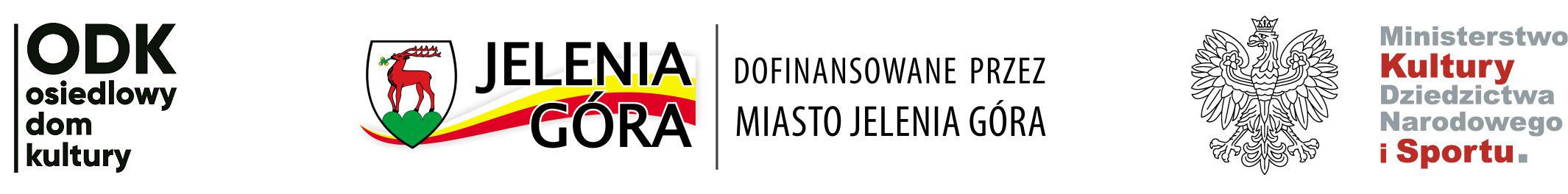 Dofinansowano ze środków Ministra Kultury, Dziedzictwa Narodowego i Sportu pochodzących z Funduszu Promocji Kultury – państwowego funduszu celowegoInformacje dotyczące przetwarzania danych osobowych zgodnie z RODOZgodnie z art. 13 ust. 1 i 2  Rozporządzenie Parlamentu Europejskiego i Rady (UE) 2016/679 z dnia 27 kwietnia 2016 r. w sprawie ochrony osób fizycznych w związku z przetwarzaniem danych osobowych i w sprawie swobodnego przepływu takich danych oraz uchylenia dyrektywy 95/46/WE (określane dalej jako „RODO”) informujemy, że:Administratorem, czyli podmiotem decydującym o tym, jak będą wykorzystywane dane osobowe uczestników, jest Osiedlowy Dom Kultury ul. Komedy Trzcińskiego 12, 58-506 Jelenia GóraJeśli mają Państwo wątpliwości lub potrzebują więcej informacji o przetwarzaniu danych osobowych prosimy o przesłanie informacji do wyznaczonego przez nas inspektora danych osobowych. Oto jego dane kontaktowe: adres e-mail: odk5@wp.plDane osobowe uczestników będą przetwarzane w celu wynikającym z prawnie uzasadnionych interesów realizowanych przez Administratora. Dane w tych celach przetwarzane będą na podstawie art. 6 ust. 1 lit. b) RODO.Jako administrator danych gwarantujemy spełnienie wszystkich praw wynikających z ogólnego rozporządzenia o ochronie danych, tj. prawo dostępu, sprostowania oraz usunięcia Swoich danych, ograniczenia ich przetwarzania, prawo do ich przenoszenia, niepodlegania zautomatyzowanemu podejmowaniu decyzji, a także prawo do wyrażenia sprzeciwu wobec przetwarzania danych osobowych uczestników.Z uprawnień tych możesz skorzystać:•	w odniesieniu do żądania sprostowania danych: gdy zauważy Pani/Pan, że dane są nieprawidłowe lub niekompletne;•	w odniesieniu do żądania usunięcia danych: gdy Pani/Pana dane nie będą już niezbędne do celów, dla których zostały zebrane przez Osiedlowy Dom Kultury; •	cofnie Pani/Pan swoją zgodę na przetwarzanie danych; gdy zgłoszony zostanie sprzeciw wobec przetwarzania Pani/Pana danych; •	w celu wywiązania się z obowiązku wynikającego z przepisu prawa gdy Pani/Pana dane będą przetwarzane niezgodnie z prawem; lub dane powinny być usunięte•	w odniesieniu do żądania ograniczenia przetwarzania danych: gdy zauważy Pani/Pan, że dane są nieprawidłowe –możesz żądać ograniczenia przetwarzania Pani/Pana danych na okres pozwalający nam sprawdzić prawidłowość tych danych; •	w odniesieniu do żądania przeniesienia danych, gdy przetwarzanie Pani/Pana danych odbywa się na podstawie zgody lub zawartej umowy.Ma Pani/Pana prawo wnieść skargę w związku z przetwarzaniem przez nas danych osobowych do organu nadzorczego, którym jest Prezes Urzędu Ochrony Danych Osobowych (adres: Urząd Ochrony Danych Osobowych, ul. Stawki 2, 00-193 Warszawa).Dane osobowe uczestników mogą być udostępnione uprawnionym służbom i organom administracji publicznej, tylko jeśli przepisy ustaw to nakazują lub na to pozwalają.Dane osobowe uczestników nie będą podlegać zautomatyzowaniu podejmowania decyzji i będą przechowywane do czasu cofnięcia zgody na ich przetwarzanie lub do upływu terminów związane z realizacją umowy w związku z którą dane są przetwarzane.Dane osobowe uczestników nie będą przekazywane do państwa trzeciego w rozumieniu określonym w przepisach RODO.TYTUŁ SPEKTAKLUstreszczenie spektaklu(max 600 znaków)Informacje o grupie(od kiedy istnieje, aktorzy, ilość premier, osiągnięcia)(max 400 znaków)autor scenariuszareżyseriaautor muzykiautor scenografiiczas trwania prezentacji  (sugerowany czas trwania max. do 30 min.)czas przygotowania do prezentacji (montaż scenografii)max. dopuszczalny czas to 15 min.czas potrzebny na opuszczenie sceny po prezentacjimax. dopuszczalny czas to 15 min.optymalny termin występu zespołu         24.11.2021godzina………………      25.11.2021    godzina………………    26.11.2021 godzina………………